проект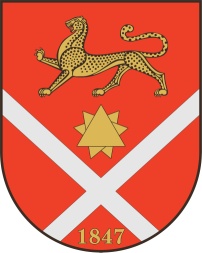 Республика Северная Осетия – АланияроектПравобережный районБесланское городское поселениеСобрание представителей Бесланского городского поселенияРешение № ___от ___ ________ 2023г.    	                                                                 г. БесланО порядке учета предложений по проекту решения Собрания представителей  Бесланского городского поселения «О внесении изменений в Устав Бесланского городского поселения Правобережного  района Республики Северная Осетия-Алания» и порядке участия граждан в его обсужденииВ соответствии с частью 4 статьи 44 Федерального закона от 06.10.2003 № 131-ФЗ «Об общих принципах организации местного самоуправления в Российской Федерации», Уставом Бесланского городского поселения Правобережного района Республики Северная Осетия-Алания, Собрание представителей Бесланского городского поселения    РЕШАЕТ:1. Принять за основу и вынести на публичные слушания прилагаемый проект решения Собрания представителей Бесланского городского поселения «О внесении изменений в Устав Бесланского городского поселения Правобережного района Республики Северная Осетия-Алания» (далее – проект решения).2. Утвердить прилагаемый порядок учета предложений по проекту решения и порядок участия граждан в его обсуждении.		3. Провести публичные слушания по проекту решения 12 июля 2023 г. в 11 ч. 00 мин. в здании администрации местного самоуправления Правобережного района по адресу: РСО-Алания, г. Беслан, ул. Генерала Плиева, 18, здание администрации, 3 этаж, зал заседаний. Форма проведения публичных слушаний - слушания по проектам правовых актов в органе местного самоуправления.4. Ответственность за проведение вышеуказанных публичных слушаний по проекту Решения возложить на комиссию администрации местного самоуправления Бесланского городского поселения.	5. Комиссии администрации местного самоуправления Бесланского городского поселения провести мероприятия по подготовке и организации публичных слушаний и оповещению жителей г. Беслана о проведении публичных слушаний.6. Замечания и предложения по проекту решения направлять по адресу: РСО-Алания, г. Беслан, ул. Генерала Плиева, 18 (Комиссия администрации местного самоуправления Бесланского городского поселения по подготовке и организации публичных слушаний).7. Настоящее Решение подлежит опубликованию (обнародованию) и размещению в информационно - телекоммуникационной сети «Интернет» на сайте администрации местного самоуправления Бесланского городского поселения www.beslan.ru.8. Настоящее Решение вступает в силу с момента его официального опубликования (обнародования).Глава Бесланского городского поселения 	                            В. Б. ТатаровПриложение №1к Решению Собрания представителей	ПРОЕКТ	Бесланского городского поселения от «__»____2023 г. № ____Республика Северная Осетия – АланияПравобережный районБесланское городское поселениеСобрание представителей Бесланского городского поселенияРЕШЕНИЕ № __от «___»____ 2023 года                                                                                         г. БесланО ВНЕСЕНИИ ИЗМЕНЕНИЙ В УСТАВ БЕСЛАНСКОГО ГОРОДСКОГО ПОСЕЛЕНИЯ ПРАВОБЕРЕЖНОГО РАЙОНА РЕСПУБЛИКИ СЕВЕРНАЯ ОСЕТИЯ-АЛАНИЯВ целях приведения Устава Бесланского городского поселения Правобережного района Республики Северная Осетия-Алания в соответствие с Федеральным законом от 06.10.2003 № 131-ФЗ «Об общих принципах организации местного самоуправления в Российской Федерации», Законом Республики Северная Осетия-Алания от 25.04.2006 № 24-РЗ «О местном самоуправлении в Республике Северная Осетия-Алания», Законом Республики Северная Осетия-Алания от 27.12.2022 № 90-РЗ «О перераспределении полномочий в сфере теплоснабжения между органами местного самоуправления муниципальных образований в Республике Северная Осетия-Алания и органами государственной власти Республики Северная Осетия-Алания», Законом Республики Северная Осетия-Алания от 08.07.2022 № 57-РЗ «О перераспределении полномочий в сфере водоснабжения и водоотведения между органами местного самоуправления муниципальных образовании в Республике Северная Осетия-Алания и органами государственной власти Республики Северная Осетия-Алания», Законом Республики Северная Осетия-Алания от 04.04.2023 № 13-РЗ «О перераспределении отдельных полномочий в сфере градостроительной деятельности между органами местного самоуправления муниципальных образований Республики Северная Осетия-Алания и органами государственной власти Республики Северная Осетия-Алания», руководствуясь статьями 23, 35 Устава Бесланского городского поселения Правобережного района Республики Северная Осетия-Алания, Собрание представителей Бесланского городского поселения р е ш а е т:1. Внести в Устав Бесланского городского поселения Правобережного района Республики Северная Осетия-Алания от 19.04.2017 № 227, следующие изменения:1.1. В статье 7:а) пункт 8 части 1 исключить;б) дополнить частями 4, 5 следующего содержания:«4. Полномочия по решению вопросов в сфере теплоснабжения осуществляются в соответствии с Законом Республики Северная Осетия-Алания от 27.12.2022 № 90-РЗ «О перераспределении полномочий в сфере теплоснабжения между органами местного самоуправления муниципальных образований в Республике Северная Осетия-Алания и органами государственной власти Республики Северная Осетия-Алания».5. Полномочия по решению вопросов в сфере водоснабжения и водоотведения осуществляются в соответствии с Законом Республики Северная Осетия-Алания от 08.07.2022 № 57-РЗ «О перераспределении полномочий в сфере водоснабжения и водоотведения между органами местного самоуправления муниципальных образовании в Республике Северная Осетия-Алания и органами государственной власти Республики Северная Осетия-Алания»;в) дополнить частью 6 следующего содержания:«6. Полномочия по решению вопросов в сфере градостроительной деятельности осуществляются в соответствии с Законом Республики Северная Осетия-Алания от 04.04.2023 № 13-РЗ «О перераспределении отдельных полномочий в сфере градостроительной деятельности между органами местного самоуправления муниципальных образований Республики Северная Осетия-Алания и органами государственной власти Республики Северная Осетия-Алания».».1.2. В абзаце втором части 5 статьи 10 слова «избирательной комиссией Бесланского городского поселения» заменить словами «избирательной комиссией, организующей подготовку и проведение выборов в органы местного самоуправления, местного референдума».1.3. Статью 11 изложить в следующей редакции: Статья 11. Муниципальные выборы1. Муниципальные выборы проводятся в целях избрания депутатов, выборных должностных лиц местного самоуправления на основе всеобщего равного и прямого избирательного права при тайном голосовании.2. Муниципальные выборы назначаются Собранием представителей городского поселения. В случаях, установленных Федеральным законом от 12 июня 2002 года № 67-ФЗ «Об основных гарантиях избирательных прав и права на участие в референдуме граждан Российской Федерации», муниципальные выборы назначаются избирательной комиссией, организующей подготовку и проведение выборов в органы местного самоуправления, местного референдума или судом.Решение о назначении муниципальных выборов должно быть принято не ранее чем за 90 дней и не позднее, чем за 80 дней до дня голосования. При назначении досрочных выборов указанные сроки, а также сроки осуществления иных избирательных действий могут быть сокращены, но не более чем на одну треть.3. Гарантии избирательных прав граждан при проведении муниципальных выборов, порядок назначения, подготовки, проведения, установления итогов и определения результатов муниципальных выборов устанавливаются Федеральным законом от 12.06.2002 № 67-ФЗ «Об основных гарантиях избирательных прав и права на участие в референдуме граждан Российской Федерации» и принимаемыми в соответствии с ним республиканскими законами.4. Итоги муниципальных выборов подлежат официальному опубликованию (обнародованию).».1.4. В статье 15:а) часть 2 изложить в следующей редакции:«2. Публичные слушания проводятся по инициативе населения, Собрания представителей Бесланского городского поселения, главы Бесланского городского поселения.Публичные слушания, проводимые по инициативе населения или Собрания представителей Бесланского городского поселения, назначаются Собранием представителей Бесланского городского поселения, а по инициативе главы Бесланского городского поселения - главой Бесланского городского поселения.»;б) часть 4 дополнить абзацем следующего содержания:«Нормативными правовыми актами Собрания представителей устанавливается, что для размещения материалов и информации, указанных в абзаце первом настоящей части, обеспечения возможности представления жителями муниципального образования своих замечаний и предложений по проекту муниципального правового акта, а также для участия жителей муниципального образования в публичных слушаниях с соблюдением требований об обязательном использовании для таких целей официального сайта может использоваться федеральная государственная информационная система «Единый портал государственных и муниципальных услуг (функций)», порядок использования которой устанавливается Правительством Российской Федерации.».1.5. В части 5 статьи 22 слова «избирательной комиссии городского поселения» заменить словами «избирательной комиссии, организующей подготовку и проведение выборов в органы местного самоуправления, местного референдума».1.6. Пункт 11 части 2 статья 23 исключить.1.7. Первое предложение части 1 статьи 24 изложить в следующей редакции: «1. Организацию деятельности Собрания представителей Бесланского городского поселения осуществляет председатель Собрания представителей, избираемый депутатами из своего состава.».1.8. В статье 25:а) абзац первый части 4.1 изложить в следующей редакции:«4.1. Осуществляющий свои полномочия на постоянной основе депутат не вправе:»;б) в подпункте «а» пункта 2 части 4.1 «избирательной комиссии муниципального образования» заменить словами «избирательной комиссии, организующей подготовку и проведение выборов в органы местного самоуправления, местного референдума»;в) в подпункте «б» пункта 2 части 4.1 «избирательной комиссии муниципального образования» заменить словами «избирательной комиссии, организующей подготовку и проведение выборов в органы местного самоуправления, местного референдума»;г) часть 8 исключить;д) дополнить частью 14.1 следующего содержания:«14.1. Полномочия депутата Собрания представителей прекращаются досрочно решением Собрания представителей в случае отсутствия депутата без уважительных причин на всех заседаниях Собрания представителей в течение шести месяцев подряд.».1.9. В статье 27:а) в части 2 слова «и исполняет полномочия председателя Собрания представителей» заменить словами «и исполняет полномочия главы администрации местного самоуправления городского поселения»;б) в части 6 слова «- председателя Собрания представителей Бесланского городского поселения» исключить;в) часть 11 изложить в следующей редакции:«11. В случае временного отсутствия главы Бесланского городского поселения его полномочия временно исполняет заместитель главы администрации местного самоуправления Бесланского городского поселения.В случае досрочного прекращения полномочий главы Бесланского городского поселения либо применения к нему по решению суда мер процессуального принуждения в виде заключения под стражу или временного отстранения от должности его полномочия временно исполняет заместитель главы администрации местного самоуправления Бесланского городского поселения.»;г) в подпункте «а» пункта 2 части 13 «избирательной комиссии муниципального образования» заменить словами «избирательной комиссии, организующей подготовку и проведение выборов в органы местного самоуправления, местного референдума»;д) в подпункте «б» пункта 2 части 13 «избирательной комиссии муниципального образования» заменить словами «избирательной комиссии, организующей подготовку и проведение выборов в органы местного самоуправления, местного референдума».1.10. В статье 28:а) пункт 6 части 2 изложить в следующей редакции:«6) исполняет полномочия главы администрации местного самоуправления;»;б) часть 5 исключить.1.11. Статью 29 изложить в следующей редакции:«Статья 29. Администрация местного самоуправления Бесланского городского поселения1. Администрация местного самоуправления городского Бесланского поселения является исполнительно-распорядительным органом Бесланского городского поселения, наделенным настоящим Уставом полномочиями по решению вопросов местного значения и полномочиями для осуществления отдельных государственных полномочий, переданных органам местного самоуправления федеральными и республиканскими законами.2. Официальным полным наименованием администрации местного самоуправления является - Администрация местного самоуправления Бесланского городского поселения Правобережного района Республики Северная Осетия-Алания.Официальным сокращенным наименованием администрации местного самоуправления является - АМС г. Беслана.Данные наименования используются в наименованиях органов и должностных лиц органов местного самоуправления, а также на бланках, печатях, официальных документах органов местного самоуправления.3. Главой администрации местного самоуправления Бесланского городского поселения является глава Бесланского городского поселения. Глава Бесланского городского поселения руководит администрацией местного самоуправления на принципах единоначалия.4. Администрация местного самоуправления обладает правами юридического лица, имеет печать со своим наименованием, штампы, бланки и счета, открываемые в соответствии с федеральным законодательством.5. Глава администрации местного самоуправления не вправе заниматься предпринимательской, а также иной оплачиваемой деятельностью, за исключением преподавательской, научной и иной творческой деятельности. При этом преподавательская, научная и иная творческая деятельность не может финансироваться исключительно за счет средств иностранных государств, международных и иностранных организаций, иностранных граждан и лиц без гражданства, если иное не предусмотрено международным договором Российской Федерации или законодательством Российской Федерации. Глава администрации местного самоуправления не вправе входить в состав органов управления, попечительских или наблюдательных советов, иных органов иностранных некоммерческих неправительственных организаций и действующих на территории Российской Федерации их структурных подразделений, если иное не предусмотрено международным договором Российской Федерации или законодательством Российской Федерации.6. Глава администрации местного самоуправления должен соблюдать ограничения, запреты, исполнять обязанности, которые установлены Федеральным законом от 25 декабря 2008 года № 273-ФЗ «О противодействии коррупции», Федеральным законом от 3 декабря 2012 года № 230-ФЗ «О контроле за соответствием расходов лиц, замещающих государственные должности, и иных лиц их доходам», Федеральным законом от 7 мая 2013 года № 79-ФЗ «О запрете отдельным категориям лиц открывать и иметь счета (вклады), хранить наличные денежные средства и ценности в иностранных банках, расположенных за пределами территории Российской Федерации, владеть и  (или) пользоваться иностранными финансовыми инструментами».7. Полномочия главы администрации местного самоуправления прекращаются досрочно в случае несоблюдения ограничений, установленных Федеральным законом от 06.10.2003 № 131-ФЗ.8. В случае досрочного прекращения полномочий главы администрации местного самоуправления городского поселения либо применения к нему по решению суда мер процессуального принуждения в виде заключения под стражу или временного отстранения от должности его полномочия временно исполняет заместитель главы администрации местного самоуправления.9. Администрация местного самоуправления городского поселения является главным распорядителем средств бюджета городского поселения, предусмотренных на содержание администрации местного самоуправления городского поселения и реализацию возложенных на нее полномочий.10. Администрация местного самоуправления городского поселения подотчетна главе администрации местного самоуправления, подконтрольна главе администрации местного самоуправления.11. Главой администрации местного самоуправления может быть создан совещательный орган - коллегия администрации местного самоуправления.12. В случаях, предусмотренных федеральными и республиканскими законами, правовыми актами главы администрации местного самоуправления, при администрации местного самоуправления, органах администрации местного самоуправления создаются иные коллегиальные органы – комиссии, советы. Порядок создания и деятельности комиссий при администрации местного самоуправления, органах администрации местного самоуправления устанавливается главой администрации местного самоуправления в соответствии с их полномочиями, установленными федеральными и республиканскими законами, настоящим Уставом.13. Порядок организации работы администрации местного самоуправления устанавливается регламентом администрации местного самоуправления, который утверждается правовым актом главы администрации местного самоуправления.14. Расходы на содержание администрации местного самоуправления городского поселения включаются в бюджет городского поселения отдельной строкой.».1.12. В статье 31:а) дополнить частью 1.1 следующего содержания:«1.1. Полномочия по решению вопросов в сферах водоснабжения, водоотведения и теплоснабжения осуществляются в порядке, предусмотренном частями 4 и 5 статьи 7 настоящего Устава.».б) дополнить частью 1.2 следующего содержания:«1.2. Полномочия по решению вопросов в сфере градостроительной деятельности осуществляются в порядке, предусмотренном частью 6 статьи 7 настоящего Устава.».1.13. Статью 32 признать утратившей силу.1.14. В части 7 статьи 34 слова «Голос главы Бесланского городского поселения учитывается при принятии решений Собрания представителей как голос депутата Собрания представителей.» исключить.1.15. В части 3 статьи 35 слова «Голос главы Бесланского городского поселения учитывается при принятии устава муниципального образования, муниципального правового акта о внесении изменений и дополнений в устав муниципального образования как голос депутата Собрания представителей.» исключить.1.16. Часть 3 статьи 36 изложить в следующей редакции:«3. Нарушение срока издания муниципального правового акта, необходимого для реализации решения, принятого путем прямого волеизъявления населения, является основанием для отзыва выборного должностного лица местного самоуправления, досрочного прекращения полномочий выборного органа местного самоуправления.».1.17. В статье 39:а) в абзаце втором части 2 слова «Вестник Беслана» заменить словами «Жизнь Правобережья»;б) пункт 1 части 7 изложить в следующей редакции:«1) Устава городского поселения, муниципального правового акта о внесении в него изменений и дополнений – в течение семи дней со дня поступления из территориального органа уполномоченного федерального органа исполнительной власти в сфере регистрации уставов муниципальных образований уведомления о включении сведений об уставе муниципального образования, муниципальном правовом акте о внесении изменений в устав муниципального образования в государственный реестр уставов муниципальных образований Республики Северная Осетия-Алания, предусмотренного частью 6 статьи 4 Федерального закона от 21 июля 2005 года № 97-ФЗ «О государственной регистрации уставов муниципальных образований;»;в) пункт 5 части 7 исключить.1.18. Статью 41 изложить в следующей редакции:«Статья 41. Муниципальная служба1. Муниципальной службой является профессиональная деятельность граждан, которая осуществляется на постоянной основе на должностях муниципальной службы, замещаемых путем заключения трудового договора (контракта).2. Должности муниципальной службы устанавливаются муниципальными правовыми актами в соответствии с реестром должностей муниципальной службы в Республики Северная Осетия-Алания, утвержденным Законом Республики Северная Осетия-Алания от 31.03.2008 № 7-РЗ «О муниципальной службе в Республике Северная Осетия - Алания». 3. Муниципальным служащим является гражданин, исполняющий в порядке, определенном муниципальными правовыми актами в соответствии с федеральными законами и законами Республики Северная Осетия-Алания, обязанности по должности муниципальной службы за денежное содержание, выплачиваемое за счет средств бюджета поселения.4. На муниципальных служащих действие законодательства Российской Федерации о труде распространяется с особенностями, предусмотренными действующим законодательством о муниципальной службе.5. Правовое регулирование муниципальной службы, включая требования к должностям муниципальной службы, определение статуса муниципального служащего, условия и порядок прохождения муниципальной службы, осуществляется Федеральным законом от 2 марта 2007 года № 25-ФЗ «О муниципальной службе в Российской Федерации», а также принимаемыми в соответствии с ним законами Республики Северная Осетия-Алания, настоящим Уставом и иными муниципальными правовыми актами.6. Детальная регламентация муниципальной службы, в том числе вопросы организации муниципальной службы, порядок прохождения муниципальной службы, управление муниципальной службой, требования к муниципальным должностям муниципальной службы и иные вопросы муниципальной службы, отнесенные в соответствии с законодательством к компетенции муниципальных образований, не урегулированные настоящей главой, регулируются федеральным и республиканским законодательством о муниципальной службе, иными муниципальными нормативными правовыми актами.».2. Главе Бесланского городского поселения в порядке, установленном Федеральным законом от 21.07.2005 № 97-ФЗ «О государственной регистрации уставов муниципальных образований», представить настоящее Решение на государственную регистрацию в Управление Министерства юстиции Российской Федерации по Республике Северная Осетия-Алания.3. Опубликовать настоящее Решение после его государственной регистрации в периодическом печатном издании (газета «Жизнь Правобережья») в течение семи дней со дня поступления из Управления Министерства юстиции Российской Федерации по Республике Северная Осетия-Алания уведомления о включении сведений о настоящем Решении в государственный реестр уставов муниципальных образований Республики Северная Осетия-Алания.4. Настоящее Решение вступает в силу со дня его официального опубликования, произведенного после его государственной регистрации, за исключением подпункта «в» пункта 1.1, подпункта «б» пункта 1.12, которые вступают в силу с 1 января 2024 года.5. Подпункт «а» пункта 1.4, пункт 1.7, подпункты «а», «б», «в» пункта 1.9, пункты 1.10, 1.11, 1.14, 1.15, 1.16 вступают в силу после официального опубликования, но не ранее истечения срока полномочия Собрания представителей, принявшего настоящее Решение.6. Действие положений подпункта «д» пункта 1.8 настоящего Решения не распространяется на правоотношения, возникшие до 1 марта 2023 года. Исчисление срока, предусмотренного подпунктом «д» пункта 1.8 настоящего Решения, начинается не ранее 1 марта 2023 года.Глава Бесланского городского поселения                                         В.Б. ТатаровПриложение №2 к Решению Собрания представителей Бесланского городского поселенияот «__»____2023 г. № ____ПОРЯДОК УЧЕТА ПРЕДЛОЖЕНИЙ ПО ПРОЕКТУ РЕШЕНИЯ СОБРАНИЯ ПРЕДСТАВИТЕЛЕЙ БЕСЛАНСКОГО ГОРОДСКОГО ПОСЕЛЕНИЯ «О ВНЕСЕНИИ ИЗМЕНЕНИЙ В УСТАВ БЕСЛАНСКОГО ГОРОДСКОГО ПОСЕЛЕНИЯ ПРАВОБЕРЕЖНОГО РАЙОНА РЕСПУБЛИКИ СЕВЕРНАЯ ОСЕТИЯ-АЛАНИЯ» И ПОРЯДОК УЧАСТИЯ ГРАЖДАН В ЕГО ОБСУЖДЕНИИ 1. Порядок учета предложений по проекту решения Собрания представителей Бесланского городского поселения «О внесении изменений в Устав Бесланского городского поселения Правобережного района Республики Северная Осетия-Алания» (далее – проект решения) и участия граждан в обсуждении указанного проекта решения (далее-Порядок) разработан в соответствии с Федеральным законом от 06.10.2003 № 131-ФЗ «Об общих принципах организации местного самоуправления в Российской Федерации», Уставом Бесланского городского поселения Правобережного района Республики Северная Осетия – Алания (далее – Устав), Положением о порядке организации и проведении публичных слушаний, утвержденным решением Собрания представителей Бесланского городского поселения от 22.05.2009 г. №73 и устанавливает на территории Бесланского городского поселения порядок учета предложений по проекту решения и участия граждан в обсуждении указанного проекта решения. Учет предложений по проекту решения и участие граждан в обсуждении проекта решения направлены на реализацию прав по осуществлению местного самоуправления граждан, постоянно или преимущественно проживающих на территории Бесланского городского поселения и обладающих избирательным правом.2. Обсуждение проекта решения реализуется посредством проведения публичных слушаний по проекту решения в соответствии с Уставом Бесланского городского поселения Правобережного района Республики Северная Осетия-Алания и действующим федеральным законодательством. Участие граждан в обсуждении проекта решения может осуществляться на собраниях граждан по месту жительства, месту работы во внерабочее время, на заседаниях, проводимых органами и организациями, на публичных слушаниях. Принятые в результате обсуждения на указанных собраниях, заседаниях предложения направляются в Собрание представителей Бесланского городского поселения и подлежат рассмотрению в соответствии с настоящим Порядком.3. Предложения по проекту решения могут быть направлены жителями города Беслана, обладающими избирательными правами, а также общественными объединениями, организациями, независимо от форм собственности, органами государственной власти, органами местного самоуправления и иными заинтересованными лицами.4. В целях привлечения граждан, проживающих на территории Бесланского городского поселения, к обсуждению проекта решения и более полного учета поступивших в порядке обсуждения предложений, замечаний и поправок к проекту решения, указанный проект подлежит официальному обнародованию (опубликованию) не позднее, чем за 30 дней до дня рассмотрения Собранием представителей вопроса о его принятии с одновременным опубликованием (обнародованием) настоящего Порядка.5. Предложения принимаются со дня официального опубликования (обнародования) проекта решения.6. Мнение граждан Бесланского городского поселения по проекту решения, выявленное в ходе публичных слушаний, носит рекомендательный характер для органов местного самоуправления Бесланского городского поселения. 7. Предложения об изменениях в проект решения должны соответствовать Конституции Российской Федерации, требованиям Федерального закона от 06.10.2003 №131-ФЗ «Об общих принципах организации местного самоуправления в Российской Федерации», федеральному и республиканскому законодательству.8. Предложения по проекту решения представляются в письменной форме с указанием контактной информации (фамилия, имя, отчество, место жительства, телефон, место работы или учебы, наименование общественного объединения, организации, органа государственной власти, органа местного самоуправления) в комиссию, в рабочие дни с 9.00 до 13.00 и с 14.00 до 17.00 по адресу: РСО - Алания, г. Беслан, ул. Генерала Плиева 18, как лично, так и по почте по указанному адресу.9. Регистрация в качестве участника публичных слушаний по проекту решения проводится одновременно с подачей предложений по вопросу публичных слушаний. 10. Участники публичных слушаний вправе представить в комиссию, свои письменные предложения и замечания по проекту решения, для включения их в протокол публичных слушаний не менее чем за два дня до проведения публичных слушаний. 11. Жители города Беслан, представители общественных объединений, предприятий, учреждений, организаций независимо от форм собственности, органы государственной власти, органы местного самоуправления и иные заинтересованные лица, направившие предложения по проекту решения, вправе участвовать при его рассмотрении на заседаниях Собрания представителей Бесланского городского поселения. Указанные лица, имеют право выступать, давать пояснения, обосновывать необходимость принятия предложенных ими изменений и (или) дополнений по проекту решения.12. По итогам проведения публичных слушаний принимается итоговый документ (далее - Протокол). 13. Протокол публичных слушаний, принятые участниками слушаний рекомендации и иные документы направляются в орган местного самоуправления, принявший решение о назначении публичных слушаний.14. В течение десяти дней со дня проведения публичных слушаний комиссия публикует (обнародует) обобщенные результаты публичных слушаний.